Thư Mời Qua Email (BIỂU MẪU)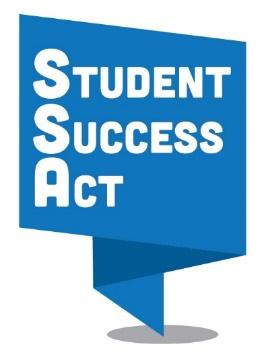 Buổi Đóng Góp Ý Kiến của Cộng ĐồngTiêu đề: Chúng tôi cần ý kiến đóng góp của quý vị!Chúng tôi cần ý kiến của quý vị để hỗ trợ tốt hơn cho học sinh của chúng ta!Vào [date and time], giám đốc [name] và các nhà lãnh đạo ở địa phương sẽ tổ chức một buổi đóng góp ý kiến cộng đồng tại [event location]. Mời quý vị tham gia. Buổi họp này chủ yếu lắng nghe nhu cầu, nguyện vọng, yêu cầu, và đề nghị của quý vị. Tất cả quý vị có cơ hội tìm hiểu thêm về Đạo Luật Thành Công của Học Sinh Oregon - một luật mới đem lại cơ hội quan trọng cho học sinh, gia đình, và giáo viên của chúng ta. Chúng tôi thực sự cần ý kiến đóng góp của quý vị về cách tốt nhất để hỗ trợ cho thành công của học sinh.Đính kèm là lời mời điện tử với thông tin thêm về sự kiện, địa điểm và thời gian.[Customize with what translation services, child care, food, and other supports will be provided]Việc cải thiện giáo dục tại Oregon cần tất cả chúng ta tham gia. Hãy đến và đưa tiếng nói của quý vị vào cuộc trò chuyện và giúp chúng tôi phát triển một kế hoạch cho các trường học và học khu của chúng ta trong ba năm tới!